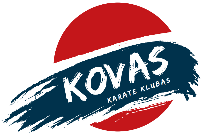 KARATĖ KLUBO „KOVAS“ NARIO SUTARTIS______________data*    Pavardė, vardas           _________________________________________*    Gimimo data 	_______________*    Kvalifikacija ( Kyu ) _______________   Svoris _____________________*    Sveikatos būklė (patirtos traumos, įgimtos arba lėtinės ligos, patirtos arba šiuo metu turimos ligos ir t.t., dėl kurių fiziniai krūviai yra draudžiami) _______________________________________________________________*    Darbovietė / mokymosi įstaiga __________________________________*    Gyvenamasis adresas _________________________________________*    Telefonas, e-paštas____________________________________________*    Kokiomis sporto šakomis užsiiminėjote, kokie geriausi pasiekimai________________________________________________________________*    Duomenys apie tėvus (namų adresas, telefonas, darbovietė, e-paštas)________________________________________________________________________________________________________________________________KaratE klubo „Kovas“ narystės taisyklėsPagrindiniai kyokushin karate klubo „Kovas“ uždaviniai:Populiarinti Kyokushin karate sportą;Propaguoti sveiką gyvenimo būdą;Sudaryti klubo nariams optimalias sąlygas stiprinti sveikatą, ugdytis fiziškai ir dvasiškai;Suvienyti bendraminčius ir skatinti jų tarpusavio bendravimą;Didinti jaunimo užimtumą ir vykdyti piktnaudžiavimo žalingais įpročiais bei nusikalstamumo prevenciją;Formuoti žmogaus elgseną remiantis karate kyokushin filosofija (abipusės pagarbos principu);Ugdyti klubo nariu įgūdžius kyokushin karate kelyje.Priėmimas į klubo narius, įstojimas ir pašalinimas iš klubo:Klubo nariu gali tapti kiekvienas, pripažįstantis ir vykdantis klubo taisykles, bei reikalavimus.Asmuo, norintis įstoti į klubą, pasirašo Karatė klubo „Kovas“ nario sutartį. Klubo narys privalo susipažinti su Taisyklėmis ir patvirtinti  tai pasirašant.  Už nepilnamečius narius iki 14 metų pasirašo jų tėvai (globėjai), nuo 14 metų – kartu su tėvais (globėjais, rūpintojais) pasirašo ir pats nepilnametis. Nepilnamečių narių tėvai (globėjai, rūpintojai) patvirtina parašu faktą, kad nepilnamečio sveikatos būklė leidžia jam naudotis klubo paslaugomis, nepilnametis narys pilnai susipažino su Taisyklėmis, jų laikysis, taip pat užtikrina nepilnamečio nario  klubui bei tretiesiems asmenims padarytos žalos atlyginimą LR teisės aktų nustatyta tvarka ir atsako už jo elgesį karatė klube bei bet kokį jo sveikatos sutrikimą.Kiekvienas stojantysis į klubą privalo pateikti gydytojo pažymą, kad yra sveikas ir gali sportuoti (tinka ir leidimo lankyti fizinio lavinimo pamokas kopija).Klubo nariai gali bet kada išstoti iš klubo. Tokiu atveju sumokėti nario mokesčiai negrąžinami.Klubo narys, nesilaikąs klubo taisyklių ar reikalavimų, klubo vadovybės sprendimu gali būti pašalinamas iš klubo.Klubo narys nedalyvaujantis klubo veikloje ilgiau nei mėnesį be pateisinamos priežasties (neįeina ligos arba vasaros atostogų laikas) ir neinformavęs klubo vadovybės apie nedalyvavimo priežastis iš anksto automatiškai šalinamas iš klubo narių.Klubo narys privalo:Laikytis klubo reikalavimų, etiketo ir saugaus sportavimo taisyklių.Vykdyti klubo instruktoriaus nurodymus.Vykdyti savo įsipareigojimus klubui.Aktyviai lankyti užsiėmimus, dalyvauti klubo veikloje, sveikai gyventi ir propaguoti sveiką gyvenseną.Atsakingai ir rūpestingai naudotis klubo teikiamomis paslaugomis, turtu ir inventoriumi, imtis visų įmanomų priemonių, kad besinaudodamas klubo paslaugomis nepadarytų žalos sau, kitų  klubo narių sveikatai ir turtui.Sportininkas įsipareigoja, kad po kiekvieno užsiėmimo patalpos, rūbinė ir dušas būtų paliktos švarios ir tvarkingos;Būti blaivus ir neapsvaigęs nuo psichiką veikiančių medžiagų (narkotikų, vaistų, kitų svaigiųjų ar toksinių medžiagų). Klubas turi teisę nesilaikančio šio reikalavimo nario neįleisti į Karatė klubo treniruotę.Nedelsiant informuoti instruktorių apie savo ar kitų narių sveikatos pablogėjimą ar traumą. Atlyginti klubui materialinę žalą (dėl sugadintos įrangos, inventoriaus ar pan.), patirtą dėl nario kaltės ar su juo atvykusių nepilnamečių kaltės pagal klubo pateiktą nuostolių įvertinimo aktą. Narys privalo atlyginti klubui padarytą žalą ne vėliau kaip per 3 (tris) kalendorines dienas nuo nuostolių įvertinimo akto pateikimo už žalos padarymą atsakingam dalyviui pateikimo dienos, išskyrus atvejus jeigu klubo sutikimu su nariu buvo nustatytas kitoks žalos atlyginimo terminas.Saugaus sportavimo ir etiketo taisyklės, trenerio ir klubo narių atsakomybė:Klubo nariai privalo laikytis karate dojo etiketo. Treniruotėje klubo nariai atlieka tik instruktoriaus nurodytas užduotis. Atsakomybė dėl Klubo sportininko sveikatos sutrikimų, nelaimingų atsitikimų, atsiradusių lankantis Sporto klube, kurios įvyks ne dėl trenerio kompetencijos, tenka Klubo sportininkui ar jo tėvams/globėjams. Sporto klubas neatsako ir neatlygina Klubo sportininkui dėl jo sveikatai ir gyvybei padarytos turtinės bei neturtinės žalos, išskyrus tuos atvejus, kai žala atsirado dėl Sporto klubo (trenerio) kaltės.Treniruotėse nariai vilki švarią, tvarkingą aprangą, avi lengvą sportinę avalynę.Privaloma rūpintis savo ir klubo draugų saugumu, sveikata ir tarpusavio gerais santykiais, demonstruoti pagarbą vyresniems klubo nariams.Draudžiama: treniruotės metu dėvėti laikrodžius, žiedus, apyrankes ir kt. papuošalus; išdykauti, trukdyti draugams atlikti užduotis; treniruotis nenukirptais nagais ir netvarkingais plaukais; kramtyti kramtomą gumą; šiukšlinti, keiktis, triukšmauti. Treniruotės metu sunegalavęs ar susižeidęs sportininkas nedelsdamas apie tai praneša instruktoriui.Iškilus nenumatytoms problemoms ar ginčams privalu kreiptis į trenerį.Nesinešti į treniruotes vertingų daiktų arba patiems pasirūpinti jų apsauga. Už dingusius vertingus daiktus klubas ir instruktorius neatsako.Sportininkai privalo ateiti į treniruotę 5-10 min. anksčiau ir pasibaigus treniruotei, kaip galima greičiau palikti mokyklos teritoriją.Sportininkus lydintis asmenys privalo palikti patalpas ir Vilniaus Prancūzų vidurinės mokyklos teritoriją iki treniruotės pradžios. Treniruotės metu minėtuose patalpose ir teritorijoje negali būti kitų asmenų, išskyrus dalyvaujančius treniruotėje asmenis.Nusikalstamumo ir žalingų įpročių prevencija:Klubo vadovybė netoleruoja nusikalstamos veiklos, nepilnamečių piktnaudžiavimo žalingais įpročiais ir neetiško elgesio visuomenėje bei atsiriboja nuo tokį elgesį praktikuojančių žmonių. Klubo vadovybei išsiaiškinus faktus apie klubo narių nusikalstamą veiklą, neetišką elgesį visuomenėje arba nepilnamečių klubo narių piktnaudžiavimą sveikatai žalingais įpročiais (tam tikslui bus glaudžiai bendraujama su mokyklų administracija, socialiniais darbuotojais bei teisėsaugos institucijomis), prasižengę nariai bus įspėjami arba iškarto šalinami iš klubo narių (sprendimą priima klubo taryba). Mokėjimų tvarka ir kontrolė:Mokestis už einamąjį mėnesį mokamas iki einamojo mėnesio 10 dienos.Mokėjimo būdai: grynaisiais pinigais arba pavedimu.  Mokėdami nurodykite  vardą ir pavardę. Mokant pavedimu, mokėjimo kopija siunčiama el. paštu arturas.bobelis@gmail.com .Susimokėjęs klubo narys turi teisę lankyti treniruotes 1 mėnesį.Vaikams abonementas pratęsiamas pateikus gydytojo pažymą dėl ligos.Mokesčio suma priklauso nuo lankomos grupės. (žiūrėti kainoraštį http://www.karatekovas.lt/kainorastis/ ).Mokėjimo rekvizitai:Asociacija  Karatė klubas „Kovas“  Į. k.  304067017 Architektų g. 212-42, LT-04214 VilniusAB SEB bankas, kodas 70440 A/S LT88 7044 0600 0803 6613SUTIKIMAS dėl informacijos, susijusios su duomenų apsauga Aš, …………………………………………………………………………………………………………………………………   (vardas, pavardė Tuo atveju, jei Jūs atstovaujate vaiko interesams kaip Tėvo pareigų turėtojas, nurodykite atstovaujamąjį (toliau – mano) ):(Prašome pažymėti X ženklu savo pasirinkimą prie laukelių “sutinku” arba “nesutinku” ties kiekvienu iš punktų žemiau. Jeigu abu laukai bus pažymėti arba nebus pažymėtas nei vienas laukas, tuomet manysime, jog Jūs nesutinkate.) Jūsų nesutikimas neapribos Jūsų (Jūsų atstovaujamojo) teisės naudotis Klubo teikiamomis paslaugomis. Jūs galite bet kada atšaukti šį savo Sutikimą pilna apimtimi ar viena kuria nors jo dalimi. Dėl Sutikimo atšaukimo prašome kreiptis į Klubo vadovą Artūrą Bobelį. Šiuo Sutikimu pateiktus ir nurodytais tikslais tvarkomus Jūsų (Jūsų atstovaujamojo) asmens duomenis Klubas saugos  kol naudositės Klubo paslaugomis, nebent atšauksite savo Sutikimą anksčiau.  sunaikins po 1 metų, Jums/ Jūsų atstovaujamajam sustabdžius narystę arba nebesinaudojant Klubo paslaugomis.Patvirtinu, kad buvau Klubo supažindintas su mano teise susipažinti su tvarkomais mano asmens duomenimis ir kaip jie yra tvarkomi, reikalauti ištaisyti, sunaikinti mano asmens duomenis arba sustabdyti mano asmens duomenų tvarkymo veiksmus, kai duomenys tvarkomi nesilaikant įstatymų nuostatų, nesutikti, kad būtų tvarkomi mano (mano atstovaujamojo) asmens duomenys. Aš, ____________________________________                                                                                      , prašau priimti mane į karatė klubą „Kovas“. Su klubo reikalavimais, saugaus sportavimo ir etiketo taisyklėmis (surašytais aukščiau) esu susipažinęs (-usi). Pasižadu nepažeisti klubo reikalavimų.______m._________mėn. ___d. parašas _____         ___Nepilnamečių tėvams arba globėjamsAš, _______________________________________                                                     , neprieštarauju, kad mano sūnus, duktė, globotinis (nereikalingus išbraukti) lankytų klubo užsiėmimus. Su klubo reikalavimais, saugaus sportavimo ir etiketo taisyklėmis (surašytais žemiau) treniruočių metu esu susipažinęs (-usi). Suprantu minėtų reikalavimų esmę ir išaiškinau juos savo sūnui, dukrai, globotiniui (nereikalingus išbraukti). Pažymiu, kad sūnus, duktė, globotinis (nereikalingus išbraukti) neturi jokių žinomų gydytojų nustatytų sveikatos sutrikimų, dėl kurių jam (jai) yra apribotas fizinis aktyvumas. Tokiems sutrikimams atsiradus arba juos nustačius pasižadu nedelsiant apriboti sūnaus, duktės, globotinio (nereikalingus išbraukti) dalyvavimą karate treniruotėse.____m.___mėn.___d. parašas __                     __      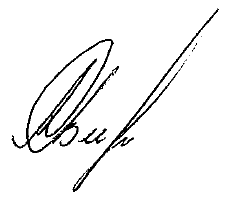 Treneris Artūras Bobelis SutinkuNesutinku1. Kad mano (mano atstovaujamojo) nuotrauka/-os ar vaizdo įrašai iš Klubo ar Lietuvos Kyokushin Karate Federacijos (toliau Federacija), kuriai priklauso Klubas ir kurios organizuojamuose renginiuose: varžybose, mokymuose, sportinėse stovyklose, šventėse ir (ar) pan. Klubas ir Klubo sportininkai (nariai) dalyvauja, būtų talpinamos (viešinamos) Klubo ir/ar Federacijos interneto svetainėje/-se bei socialiniuose tinkluose (Facebook ir pan.).2. Kad pasibaigus varžyboms ar kitiems renginiams ir vykstant apdovanojimų, prizų, diplomų ar pan. įteikimo ceremonijoms, ceremonijos metu mano (mano atstovaujamojo) pavardė būtų skelbiama viešai.3. Kad mano asmens duomenys (vardas, pavardė, elektroninis paštas) būtų naudojami tiesioginės rinkodaros tikslais bei gauti siunčiamą informaciją apie Klubo/Federacijos naujienas, planuojamus renginius ir kitas Klubo paslaugas.4. Kad mano (mano atstovaujamojo) asmens duomenys (vardas, pavardė, gimimo metai) būtų pateikiami (perduodami) sporto varžybų organizatoriams tiek Europos Ekonominėje Erdvėje (EEE), tiek už EEE ribų registracijos tikslais, jei registruojuosi/-amės dalyvauti varžybose, čempionatuose, stovyklose ir pan. renginiuose bei Draudimo bendrovei/-ėms, kurioje draudžiami Kiokušin Karatė varžybų ir/ar stovyklų dalyviai, taipogi sveikatos priežiūros, slaugos, sveikatingumo įstaigoms, kai įstatymai ar kiti teisės aktai apibrėžia tokių duomenų rinkimo ir teikimo tvarką bei duomenų gavėjus. Jūsų nesutikimo atveju negalėsime Jums/ Jūsų atstovaujamajam leisti dalyvauti varžybose, išskyrus renginius, nesusijusius su sportine veikla.